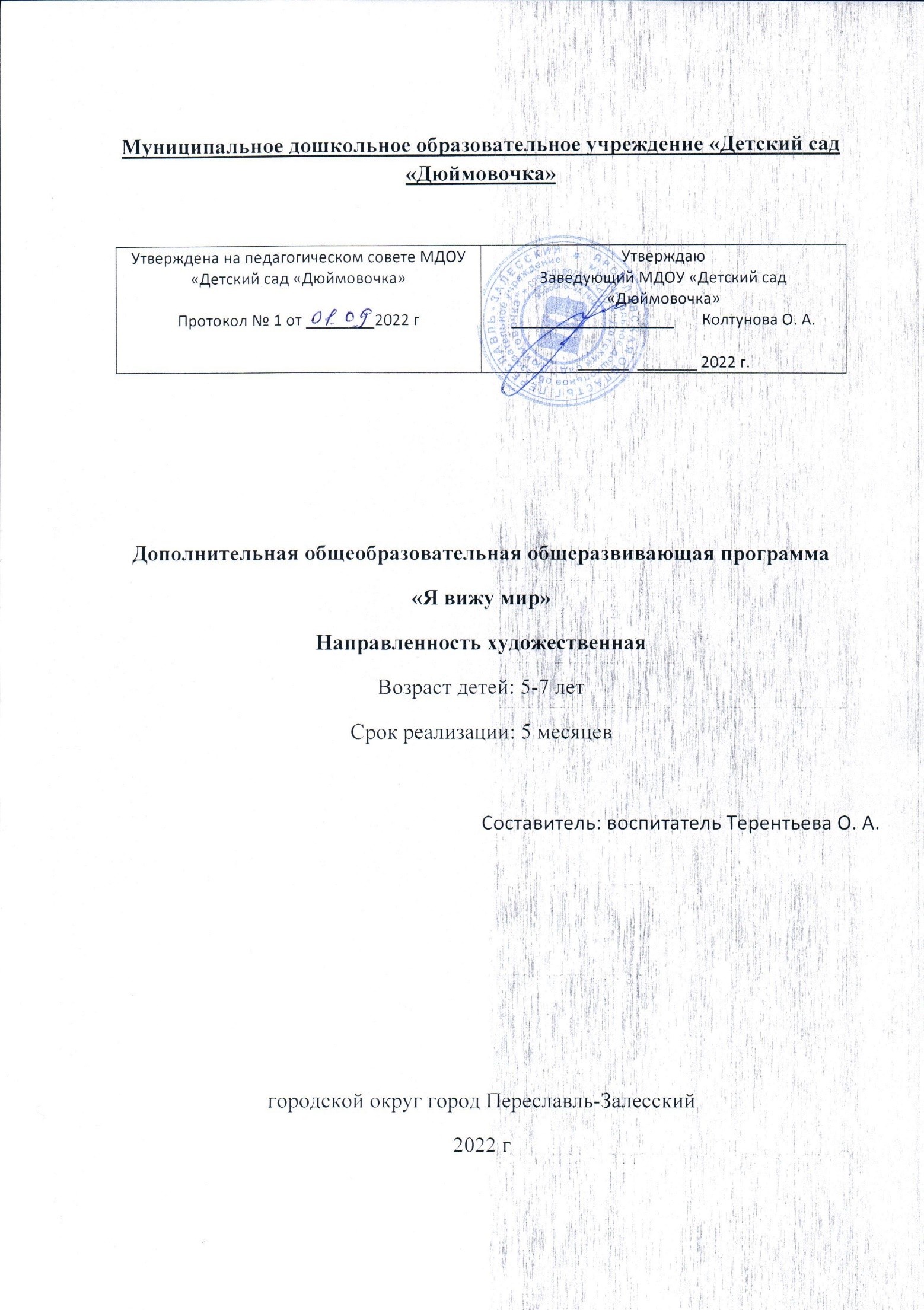 СодержаниеЦелевой разделПояснительная записка «…Детский рисунок, процесс рисования – это частица духовной жизни ребенка. Дети не просто переносят на бумагу что-то из окружающего мира, а живут в этом мире, входят в него, как творцы красоты, наслаждаются этой красотой». В. Л. СухомлинскийИзобразительная деятельность дошкольников имеет важное значение в развитии ребенка, поскольку для него это радость творчества и созидания. В процессе занятий происходит развитие процессов анализа и синтеза, сравнения и обобщения, которые являются основными компонентами интеллектуального развития ребенка. У детей формируются такие важные качества личности, как активность, самостоятельность и инициатива. Занятия рисованием и аппликацией способствуют хорошему развитию руки ребенка, особенно мелкой мускулатуры кисти и пальцев, что так важно для дальнейшего обучения письму в школе. В процессе изобразительной деятельности развивается зрительная память, это служит необходимым условием успешного познания действительности, поскольку благодаря процессам памяти происходит запоминание, узнавание, воспроизведение познаваемых предметов и явлений, закрепление детского опыта. Занятия рисованием способствуют обoгащению словарного запаса, развитию связной речи. Движущей силой такого многостороннего развития является детский интерес. На сегодняшний день в практике дошкольного образования особое внимание уделяется методам развития детской художественной одаренности. При этом часто акцент ставится на применении нетрадиционных художественных техник рисования, сочетании в одной работе детей различных методов рисования и аппликации. Программа предполагает возможности обучения детей с ограниченными возможностями здоровья (ОВЗ) в составе общей группы с нозологиями 	Задержка психического развития	Нарушения речи	Фонетико-фонематическое нарушение речи«Дополнительное образование даёт ребёнку с ограниченными возможностями здоровья возможность выбора своего индивидуального образовательного пути, увеличивает пространство, в котором может развиваться личность ребёнка, обеспечивает ему «ситуацию успеха». Знания и умения, полученные в системе дополнительного образования, могут в дальнейшей жизни таких детей быть не только досугом, но и способствовать профессиональному самоопределению. В современном обществе учреждения дополнительного образования становятся всё более открытой социально-педагогической системой, стремящейся к диалогу, общению, широкому социальному и педагогическому взаимодействию с семьей. Дополнительное образование дает возможность детям с особыми потребностями попробовать свои силы, развивать свои способности и возможности, занимаясь совместно со здоровыми детьми разными видами деятельности: художественно- эстетической, естественнонаучной, технической и др. Дополнительное образование не ограничено рамками классно - урочной системы и обязательными стандартами. Оно располагает большим потенциалом в организации социально-значимой деятельности и досуга детей и подростков, в том числе и детей с особыми образовательными потребностями. Кроме того, дополнительное образование позволяет не только «особым» детям почувствовать себя полноценными членами общества, но и учит обычных детей сочувствовать, думать о другом человеке, помогать ему, видеть в нем равноценного и равноправного партнера». Программа «Я вижу мир» разработана на основе программы И.А. Лыковой «Изобразительное творчество в детском саду» и направлена на целостное развитие творческих способностей детей дошкольного возраста 5-7 лет, на реализацию потребности в фантазировании, творчестве и самовыражении посредством изобразительной деятельности. Занятия в программе направлены на развитие у детей творчества. Под творчеством понимается деятельность, в результате которой ребенок создает новое, оригинальное, реализует свой замысел, проявляя воображение и свое видение. На занятиях происходит знакомство детей с основами безопасной работы со средствами изобразительной деятельности.Цель и задачи реализации программыЦель – становление эстетического отношения у дошкольников к окружающему миру посредством развития умения понимать и создавать художественные образы на основе практического интереса в развивающей деятельности и активном участии.Задачи:в рисовании: совершенствовать технику рисования гуашевыми и акварельными красками (свободно экспериментировать, смешивая разные краски для получения задуманных цветов и оттенков); 
учить применять в одной работе рисование и аппликацию;учить самостоятельно выбирать художественные инструменты и материалы, в соответствии с темой и спецификой задуманного образа учить применять нетрадиционные художественные техники рисования;Учить приему рисования по сырой ткани.в аппликации: учить применению разных способов создания выразительного художественного образа (обрывание, выщипывание или замин бумажной формы для передачи фактуры, вырезание симметричное силуэтное, модульная аппликация, свободное сочетание разных техник); учить применению техники прорезного декора (снежинки, салфетки, ажурные цветы). закреплять ленточный способ вырезания для получения многофигурных симметричных изображений (хоровод, лес, бусы); учить применять аппликации из ткани, природного материала.Возраст детей, на которых рассчитана программа. 
 Программа дополнительного образования «Я вижу мир» рассчитана на детей 5-7 лет, посещающих старшие и подготовительные группы МДОУ «Детский сад «Дюймовочка». Задачи обучения строятся на дидактическом принципе «от простого к сложному». Принципы и подходы Отличительные особенности программы от уже существующих в данной области программ.
Сегодня есть выбор вариантов художественного дошкольного образования, и определяется он наличием вариативных авторских программ, методических материалов. Практика показывает, что не всегда дети могут выполнить работу в силу своих возрастных возможностей. Сочетание рисования и аппликации в одной работе помогут им сделать работу более яркой и выразительной. Применение соленого теста и рисования будет способствовать развитию и применению изобразительных навыков в повседневной жизни. Программа «Я вижу мир» направлена не только на развитие изобразительных навыков, но и речевого и интеллектуального развития детей, через обучение изобразительным навыкам с использованием традиционных и нетрадиционных техник рисования и аппликации. Для достижения цели, задач и усвоения содержания Программы необходимо опираться на следующие педагогические принципы:наглядность – демонстрация упражнений педагогом, образный рассказ, имитация движений;доступность – обучение от простого к сложному, от известного к неизвестному;систематичность – регулярность занятий с постепенным увеличением объема работ, усложнением способов их выполнения;индивидуальный подход – учет особенностей восприятия каждого ребенка;увлеченность – каждый должен в полной мере участвовать в работе;сознательность – понимание выполняемых действий, активность.Использовать методы:объяснительно-иллюстративный (демонстрация репродукций, иллюстраций);репродуктивный (работа по образцам);частично-поисковый (выполнение вариативных заданий);творческий (творческие задания, эскизы, проекты);исследовательский (исследование свойств бумаги, красок, а также возможностей других материалов);метод стимулирования и мотивации интереса;метод контроля и самоконтроля.В Программе учитываются индивидуальные потребности ребенка, связанные с его жизненной ситуацией и состоянием здоровья, определяющие особые условия получения им образования (особые образовательные потребности), индивидуальные потребности отдельных категорий детей, в том числе с ограниченными возможностями здоровья; возможности освоения ребенком Программы на разных этапах ее реализации.Целевые ориентиры  Целевые ориентиры представляют собой социально-нормативные возрастные характеристики возможных достижений ребенка на этапе завершения уровня дошкольного образования.Специфика дошкольного детства (гибкость, пластичность развития ребенка, высокий разброс вариантов его развития, его непосредственность и непроизвольность) не позволяет требовать от ребенка дошкольного возраста достижения конкретных образовательных результатов и обусловливает необходимость определения результатов освоения образовательной программы в виде целевых ориентиров.Формы работы: беседы, занятия, фронтальные, индивидуальные, подгрупповые, комплексные, экскурсии, коллективные работы. Итоги реализации данной Программы подводятся в форме выставки детских работ. Ожидаемые результаты Для отслеживания результатов обучения могут быть использованы наблюдение и специфические методы педагогической диагностики, характерные для дополнительного образования детей: Организация ежемесячных выставок детских работ для родителей.Тематические выставки в ДОУ.Участие в городских выставках и конкурсах в течение года.Творческий отчет воспитателя – руководителя кружка.Портфолио работ воспитанниковВ результате обучения по Дополнительной общеразвивающей программе по изобразительной деятельности «Я вижу мир» дети приобретают умение создавать выразительный образ с помощью разных изобразительных техник, средств и способов;В конце обучения дети приобретут знания и умения:В рисовании:знать методы применения изобразительных материалов;различать произведения изобразительного искусства (живопись, книжная графика, дизайн);выделять выразительные средства в разных видах искусства (форма, цвет, колорит, композиция);создавать изображения предметов (с натуры, по представлению); сюжетные изображения;использовать разнообразные композиционные решения, изобразительные материалы;использовать различные цвета и оттенки для создания выразительных образов. высказывать эстетические суждения о произведениях искусства;создавать индивидуальные и коллективные рисунки, декоративные, предметные и сюжетные композиции на темы окружающей жизни и литературы;В аппликации дети будут:изображать предметы и создавать несложные сюжетные композиции, используя разнообразные приемы вырезывания, обрывания и сминания бумаги мелкими пальцевыми движениями.создавать изображения различных предметов, используя ткань, бумагу разной фактуры и усвоенные способы вырезания и обрывания; создавать сюжетные и декоративные композиции.знать и соблюдать основы безопасной работы с аппликационными средствами изобразительной деятельности.Содержательный раздел.      2.1. Продолжительность реализации программы Программа дополнительного образования «Я вижу мир» рассчитана на 5 месяцев обучения детей старшего дошкольного возраста с 5 до 7 лет.Набор воспитанников с ОВЗ в группу производится по их желанию без предварительного конкурсного отбора, с учетом рекомендаций психолого-медико-педагогической комиссии. Максимальное количество воспитанников с ОВЗ в группе –3 человека. Формы и режим проведения занятий:подгрупповые занятия;тематические выставки;индивидуальные портфолио детей.Для воспитанников с ОВЗ: продолжительность занятия составляет 30 мин. В середине каждого занятия проводится физкультурная минутка. Основной формой организации деятельности воспитанников на занятии является групповая, с индивидуальным подходом к каждому ребенку.Структура занятия может быть гибкой и изменяться от целей, задач, но включает в себя 3 части:вводная часть – организационный момент, создание эмоционального настроения, объяснение нового материала, мотивация;основная часть – практическая – самостоятельная, творческая деятельность детей под руководством педагога, педагогом ведется индивидуальная работа по раскрытию замысла каждого ребенказаключительная часть – анализ детских рисунков (рассматривание рисунков, положительные высказывания детей и педагога о проделанной работе).        2.3. Учебно - тематический план работы Дополнительная общеразвивающая программа по изобразительной деятельности «Я вижу мир» это система занятий по изобразительной деятельности с использованием нетрадиционных техник. Содержание системы работы и задачи художественно-творческого развития представлены по разделам: «Мороз и солнце», «Дуют ветры в феврале», «Весна в окно стучится», «Путешествие в космос», «Мы живем в России».  Конкретизация задач по возрастным группам осуществляется в зависимости от возраста, показателей художественного развития детей. Программа является открытой и предусматривает вариативность, тематические изменения и дополнения учебного плана по мере необходимости.Календарный план работы2.5. Интеграция изобразительной деятельности с образовательными областямиПрограмма «Я вижу мир» художественной направленности включает в себя комплексные занятия по сочетанию в одной работе аппликации и рисования, в том числе с использованием нетрадиционных способов. Программа составлена с учетом реализации связей по образовательным областям: Речевое развитие. На занятиях используется прием комментированного рисования. В процессе выполнения работы ведется непрерывный разговор с детьми, создаются условия для обсуждения конечного результата друг с другом. Применяется на занятиях художественное слово: стихи, отрывки из произведений детской художественной литературы. На занятиях планируется усвоение новых слов активного и активизация пассивного словаря, развитие связной речи.Познавательное развитие. Занятия способствуют усвоению знаний о цвете, величине, форме, количестве предметов и их пространственном расположении. Для занятий подбираются сюжеты близкие опыту ребенка, позволяют уточнить уже усвоенные им знания, расширить их. Планируется закрепление знаний о различных явлениях природы, жизни людей и животных, формирование первичных представлений о себе и других людях, объектах окружающего мира, их свойствах и отношениях. Планируется формирование первичных представлений о малой родине и Отечестве, представлений о социокультурных ценностях нашего народа, об отечественных традициях и праздниках, о планете Земля как общем доме людей, об особенностях природы, многообразии стран народов мира.Художественно-эстетическое развитие. На занятиях планируется использование отрывков из музыкальных произведений для создания художественных образов и настроения для лучшего понимания образа, выражения собственных чувств.Социально – коммуникативное развитие. На занятиях созданы условия для развития продуктивного общения и взаимодействия ребёнка со взрослыми и сверстниками.  Обучающие приемы будут направлены на становление самостоятельности, целенаправленности и само регуляции детьми собственных действий и формирование позитивных установок к различным видам творчества. На занятиях педагог учит детей основами безопасной работы со средствами изобразительной деятельности.Организационный раздел3.1. Кадровое обеспечение образовательного процессапедагог, имеющий высшее профессиональное образование или среднее профессиональное образование по специальности «Воспитание в дошкольных учреждениях» и имеющий высшую или первую квалификационную категорию по должности «Воспитатель детского сада».3.2. Материально-техническое обеспечение 
               и организация предметно-развивающей средыстудия изобразительной деятельности;  индивидуальные детские столы; детские стулья; изобразительные материалы на каждого ребенка; демонстрационные материалы и образцы; музыкальный центр;проектор;экран;компьютер;мольбертыдемонстрационные стенды Организация предметно-развивающей среды по развитию изобразительной деятельности в соответствии с федеральным образовательным стандартом дошкольного образования отвечает следующим требованиям:Насыщенность.Развивающая среда по организации изобразительной деятельности имеет разнообразие материалов, оборудования и инвентаря. Она обеспечивает творческую активность всех воспитанников, их эмоциональное благополучие, эстетическое развитие и возможность самовыражения.БезопасностьОборудование должно соответствовать возрастным особенностям детей (учет требований антропометрии, психофизиологии восприятия цвета, формы, величины). Необходимо обеспечить хранение острых и режущих предметов (карандаши, ножницы) в специально отведенных чехлах, коробках, шкафах. В организации студии изобразительной деятельности, высота столов и стульев должна соответствовать росту детей, и они должны быть размещены так, чтобы при работе за ними было левостороннее освещение или свет падал спереди. Рабочие поверхности столов должны иметь матовое покрытие светлого тона. Материалы, используемые для облицовки столов и стульев, должны обладать низкой теплопроводностью, быть стойкими к воздействию теплой воды. Размер настенной доски составляет 0,75-1,5 метра, высота нижнего края настенной доски над полом 0,7-0,8 метра.Трансформируемость пространстваПредполагает возможность изменений предметно-пространственной среды в зависимости от образовательной ситуации. Все элементы комплекса по изобразительной деятельности могут преобразовываться самыми разными способами. Помещение студии может быть преобразовано в «выставочный зал», «галерею», «мастерскую» и т. д.Полифункциональность материаловВозможность разнообразного использования различных составляющих предметной среды. Например, коробка переоборудована в выставочный стенд для экспозиции творческих работ детей, организации персональной выставки.Вариативность средыНаличие различных пространств для реализации изобразительной деятельности. Периодическая сменяемость, обновление предметно-развивающей среды, ее эстетическое и интеллектуальное насыщение с учетом специфики восприятия ребенком, позволяет решать задачи развития творческой активности детей.Доступность средыСреда должна быть организована так, чтобы материалы и оборудование, необходимые детям для осуществления любой деятельности, были либо в поле зрения ребенка, либо доступны, чтобы он мог их взять, не обращаясь за помощью к взрослому. Вместе с тем очень важно приучать детей все материалы убирать на место. Расходные материалы должны быть эстетичными, целыми, чистыми. Выставочные места должны быть доступны для обзора детям.3.3. Соблюдение гигиенических норм и правил безопасностиСанитарные нормы, предъявляемые на занятиях изо деятельностью:Кабинет должен иметь безопасное оборудование, яркое освещение, экологически безопасные для детей изобразительные материалы. Площадь кабинета должна соответствовать количеству занимающихся детей.Соблюдены требования безопасной работы детей со средствами изобразительной деятельности.Соблюдены требования санитарно-эпидемиологические правил предупреждения возникновения и распространения случаев заболевания новой корона вирусной инфекцией (COVID-19)Нормы безопасности, предъявляемые на занятиях изо деятельностью: Перед началом занятия готовится рабочее место: раскладываются на столы карандаши, краски, бумага. Разливается в баночки вода для работы красками.Необходима палитра для смешивания красок, тряпочка для вытирания кисти и влажные салфетки для рук.Для слива грязной воды необходимо иметь ведро.Сидеть при рисовании ребенок должен свободно и прямо. Педагог должен следить за тем, чтобы он не горбился, рисунок держал на расстоянии.Аккуратно работать красками, кистями, карандашами. Не размахивать ими перед своим лицом и лицом соседа.Нельзя краски пробовать на вкус.Рисовальные принадлежности должны храниться в специально отведённом месте.Готовые рисунки должны храниться в папках, а объёмные поделки в шкафу.После окончания работы кисти должны быть вымыты и вытерты, а весь другой рабочий материал убран.После завершения занятия рабочие столы должны быть вымыты.На протяжении всего занятия педагог должен находиться рядом с детьми.Правила безопасной работы с ножницами:Необходимо работать с хорошо отрегулированными ножницами.Ножницы должны иметь тупые, округлые концы.Ножницы во время работы находятся справа кольцами к себе.Лезвия ножниц в не рабочем состоянии должны быть сомкнуты.Передавать ножницы нужно кольцами вперёд с сомкнутыми лезвиями.Нельзя резать на ходу.При работе с ножницами необходимо следить за направлением резания и пальцами левой руки, которые поддерживают материал.Не играть с ножницами, не подносить их к лицу.Использовать ножницы только по назначению.                Правила безопасной работы с красками и клеем.При работе с клеем и красками стол закрывать клеёнкой.Банку с клейстером необходимо ставить прямо перед собой в стороне от материалов и инструментов.Избегать попадания клея в глаз, в рот, на слизистые носа.При попадании клея в глаза промыть их водой.При работе с клеем использовать влажную тряпочку для фиксации аппликации.Во время работы нужно быть внимательным, не отвлекаться и не отвлекать других.Использовать жидкие вещества по назначению.По окончании работы клей и краски закрыть, вымыть руки.3.4. Мониторинг достижения детьми планируемых результатовМониторинг достижений в конце обучения детей определяется в соответствии с критериями ожидаемых результатов.Общие показатели развития детского творчества:Самостоятельное, свободное, увлеченное и с устойчивым интересом  создание оригинальных образов и сюжетных композиций различной тематики из близкого окружения (семья, детский сад, бытовые, общественные и природные явления,  флора, фауна, деревня, город, праздники), на основе своего представления о «далеком» (природа и культура на других континентах, путешествия, космос), «прошлом» и «будущем» (приключения).Передача личных впечатлений и отношения об окружающем мире (добрый или злой сказочный персонаж, грустный или веселый человек) доступными изобразительно-выразительными и конструктивными средствами;Выражение своего отношения к эстетическим объектам и явлениям (красиво, нравится, любуюсь), успешная реализация творческих замысловСвободное сочетание разных видов художественно-продуктивной деятельности;Стремление к воплощению развернутых сюжетов в разных видах изобразительной деятельности;В декоративно-оформительской деятельности создание изделия, гармонично сочетающего форму, декор и назначение предмета.Применение и сочетание освоенных художественных техник и способов для воплощения своих замыслов;Свободное использование освоенных художественных техник и изобразительно-выразительные средства как особый «язык искусства»;Освоение новых способов создания образа и изобретение своих в процессе художественного экспериментирования;Планирование работы;Сотрудничество с другими детьми в процессе создания коллективной композиции;Интерес к изобразительному и декоративно-прикладному искусству.Высокий уровень – ребенок проявляет устойчивый интерес к  разными видами и жанрами изобразительного и декоративно-прикладного искусства; увлеченно и самостоятельно занимается изобразительной деятельностью; нашел свой стиль (индивидуальный почерк); получает эстетическое удовольствие от освоения нового, достижения результата, оригинальности замысла, открытия своих возможностей; замечает красоту и гармонию в окружающем мире (природном, бытовом, социальном), сам пытается внести красоту и гармонию в окружающий мир.Средний уровень – ребенок проявляет интерес к изобразительному и декоративно-прикладному искусству; замечает красивое в окружающем мире, охотно включается в сотворчество с другими детьми и взрослыми, но не очень охотно проявляет свою инициативу в выборе сюжетов, изобразительно-выразительных средств, мотивируя боязнью неудачи, ошибки, неуверенностью в своих силах и умениях, замыслы и результаты изобразительной деятельности не всегда оригинальны и самостоятельны.Низкий уровень – ребенок занимается изобразительной деятельностью лишь в специально созданной ситуации при участии и активной поддержки взрослого (педагога, родителей) или сверстников; не проявляет интереса к освоению новых художественных техник и изобразительно-выразительных средств; не высказывает заметного интереса к искусствуОценка показателя художественно-творческого развития, где3- высокий уровень 2– средний уровень1– низкий уровень      3.5. Нормативно-методические документы Федеральный уровень1.Федеральный закон от 29 декабря 2012 г. № 273-ФЗ «Об образовании в Российской Федерации». 2. Указ Президента Российской Федерации от 7 мая 2018 г. № 204 «О национальных целях и стратегических задачах развития Российской Федерации на период до 2024 года». 3. Указ Президента Российской Федерации от 29 мая 2017 г. № 240 «Об объявлении в Российской Федерации Десятилетия детства». 4. Распоряжение Правительства Российской Федерации от 6 июля 2018 г. N 1375, об утверждении Плана основных мероприятий до 2020 года, проводимых в рамках Десятилетия детства. 5. План основных мероприятий до 2020 года, проводимых в рамках Десятилетия детства, утвержденный распоряжением Правительства РФ от 6 июля 2018 г. № 1375-р. 6. Приказ Министерства просвещения Российской Федерации от 09 ноября 2018 N 196 «Об утверждении Порядка организации и осуществления образовательной деятельности по дополнительным общеобразовательным программам». 7. Приказ Федеральной службы по надзору в сфере образования и науки РФ от 14 августа 2020 г. N 831 "Об утверждении Требований к структуре официального сайта образовательной организации в информационно-телекоммуникационной сети "Интернет" и формату представления информации". 8. Приказ Mинздравсоцразвития России от 26 августа 2010 г. N 761н "Об утверждении Единого квалификационного справочника должностей руководителей, специалистов и служащих, раздел «Квалификационные характеристики должностей работников образования». 9. Приказ Министерства труда и социальной защиты Российской Федерации от 5 мая 2018 г. N 298 н «Об утверждении профессионального стандарта "Педагог дополнительного образования детей и взрослых». 10. Стратегия инновационного развития Российской Федерации на период до 2020 года, утвержденная Распоряжением Правительства Российской Федерации от 8 декабря 2011 г. № 2227-р. 11. Концепция развития дополнительного образования детей до 2030 года, утвержденная Распоряжением Правительства Российской Федерации от 31 марта 2022 г. № 678-р. 12. Стратегия развития воспитания в Российской Федерации на период до 2025 года, утвержденная Распоряжением Правительства Российской Федерации от 29 мая 2015 г. № 996-р. 13. Концепция общенациональной системы выявления и развития молодых талантов на 2015-2020 годы (утверждена Президентом Российской Федерации 3 апреля 2012 г. № Пр-827) и комплекс мер по ее реализации (утвержден Правительством Российской Федерации 27 мая 2015 г. № 3274пП8). 14. Государственная программа Российской Федерации «Развитие образования», утвержденной Постановлением Правительства Российской Федерации от 26 декабря 2017 года № 1642. 16. Национальный проект «Образование», утвержденный на заседании президиума Совета при Президенте Российской Федерации по стратегическому развитию и национальным проектам (протокол от 24 декабря 2018 г. № 16). 17. Федеральный проект «Успех каждого ребенка», утвержденный президиумом Совета при Президенте Российской Федерации по стратегическому развитию и национальным проектам (протокол от 3 сентября 2018 года № 10). 18. План мероприятий по реализации федерального проекта "Учитель будущего", приложением № 1 протокола заседания проектного комитета по национальному проекту "Образование" от 07 декабря 2018 г. № 3. 19. Постановление Главного государственного санитарного врача РФ от 28 сентября 2020 г. N 28 "Об утверждении Санитарных правил 2.4.3648-20 "Санитарно-эпидемиологические требования к организациям воспитания и обучения, отдыха и оздоровления детей и молодежи".20. Методические рекомендации  Минпросвещения РФ по реализации образовательных программ начального общего,  основного общего, среднего общего образования, образовательных программ среднего профессионального образования и дополнительных общеобразовательных программ с применением электронного обучения  и дистанционных образовательных технологий21. Приказ Министерства образования и науки РФ от 23 августа 2017 г. N 816 "Об утверждении Порядка применения организациями, осуществляющими образовательную деятельность, электронного обучения, дистанционных образовательных технологий при реализации образовательных программ"22. Приказ Минпросвещения России от 03.09.2019 N 467 "Об утверждении Целевой модели развития региональных систем дополнительного образования детей" (Зарегистрировано в Минюсте России 06.12.2019 N 56722)23. Письмо МИНОБРНАУКИ РФ от 11 декабря 2006 г. N 06-1844 О примерных требованиях к программам дополнительного образования детей24. Письмо Минобрнауки России № 09-3242 от 18.11.2015 «О направлении информации» (вместе с «Методическими рекомендациями по проектированию дополнительных общеразвивающих программ (включая разноуровневые программы)».Региональный уровень·   Постановление Правительства Ярославской области от 06.04.2018 №235-п О создании регионального модельного центра дополнительного образования детей·   Постановление правительства № 527-п 17.07.2018 О внедрении системы персонифицированного финансирования дополнительного образования детей (Концепция персонифицированного дополнительного образования детей в Ярославской области).·  Приказ департамента образования ЯО от 27.12.2019 №47-нп Правила персонифицированного финансирования ДОД.· Методические рекомендации по реализации дополнительных общеобразовательных программ с применением электронного обучения и дистанционных образовательных технологий.Список литературыКазакова Т. Г. Развивайте у дошкольников творчество. – М.: «Просвещение», 1985.Казакова Т.Г. Цветные пейзажи. – М.: «Карапуз», 2002.Комарова Т.С. Игра и изобразительное творчество // Дошкольное воспитание № 4/2005.Комарова Т.С. Обучение дошкольников технике рисования. М.: «Педагогическое общество России», 2005.Лыкова И. А. Дидактические игры и занятия (интеграция художественной и познавательной деятельности дошкольников). – М.: «Карапуз», 2010.Лыкова И.А. Программа художественного воспитания, обучения и развития детей 2-7 лет «Цветные ладошки». – М.: «Карапуз – дидактика», 2006.I.Целевой раздел 1.1. Пояснительная записка………………………………………………31.2. Цель и задачи реализации программы…………………………………...41.3. Принципы и подходы ……………………………………………………41.4. Целевые ориентиры………………………………………………………51.5. Ожидаемые результаты …………………………………………………6II.Содержательный раздел2.1. Продолжительность реализации программы ……………………….72.2. Формы и режим проведения занятий ……………………………….72.3.  Учебно – тематический план ……………………………………………72.4. Календарный план работы ………………………………………………82.5. Интеграция изобразительной деятельности с образовательными областями………………………………………………………………………12III.Организационный раздел3.1. Кадровое обеспечение образовательного процесса ……………………133.2. Материально-техническое обеспечение образовательного процесса и организация предметной развивающей среды    …………………………….133.3. Соблюдение гигиенических норм и правил безопасности………………153.4. Мониторинг достижения детьми планируемых результатов .................163.5. Нормативно-методические документы ………………………………….17Возраст детейПродолжительность одного занятияПериодичность в неделюКол-во академических часов в неделюКол-во академических часов в год5-7 лет30 мин.2 раза2 часа36час   Месяц                      Тема занятийПрактическая частьТеоретическая частьВсегоЯнварьТема № 1 «Мороз и солнце…» «Чашки для чаепития»«Берёзы в инее» «Снегом занесённый дом»«Красавцы - снегири»1111116ФевральТема № 2 «Дуют ветры в феврале…»«Северное сияние»«Вихри снежные крутя…» «По морям, по волнам…»  «Открытка к 23 февраля»1111116МартТема № 3 «Весна в окно стучится»«Цветы для мамы» «Мимоза в подарок»«Путешествие по морю» «Морские превращения»«Хоровод на празднике»1111111119АпрельТема № 4 «Путешествие в космос» «Космос далёкий и близкий»«Лучик солнца заглянул…»«Российские космонавты в космосе» «Я хочу быть космонавтом»«Счастливое детство»         11111111           19МайТема № 5 «Мы Живём в России»«Встала радуга-дуга»«Праздничный салют 9 мая»«Россия – Родина моя»«В березовой роще»«Деревья в цвету» «Мой друг. Портрет»11         1 11  1             65 мес. Всего занятий       241236Месяц Содержание темыПрограммное содержаниеТема № 1 «Мороз и солнце»Тема № 1 «Мороз и солнце»Тема № 1 «Мороз и солнце»Тема № 1 «Мороз и солнце»Тема № 1 «Мороз и солнце»Тема № 1 «Мороз и солнце»Тема № 1 «Мороз и солнце»Тема № 1 «Мороз и солнце»ЯнварьЛепка из соленого теста «Чашки для чаепития» (Практическая часть)«Чашки для чаепития» (Теоретическая часть»Закреплять навыки лепки из солёного теста в сочетании с нетрадиционной изобразительной техникой рисования по лепке. Показать приёмы использования стеки, других материалов (колпачков, карандашей, штампов…). Развивать мелкую моторику рук, мышцы кистей рук. Учить технике безопасности при работе с солёным тестом.Учить раскрашивать гуашью изделие из солёного теста, наносить точки, пятнышки, круги на неровную поверхность. 2ЯнварьРисование гуашевыми красками «Березы в инее»(Практическая часть)«Березы в инее»(Теоретическая часть) Учить рисовать свечой по белому фону и использовать гуашь для проявления рисунка. Закрепление навыков безопасного использования свечи и гуаши в рисовании. Учить детей образному отражению в рисунках впечатлений от окружающей жизни. Закреплять умение строить композицию рисунка. Учить детей пользоваться приобретенными приемами разнообразной передачи явления. Чтение и заучивание стихотворения «Белая береза», рассматривание картин и иллюстраций о зиме. Развивать умение оценивать свои рисунки и рисунки других детей, сопоставляя полученные результаты с изображаемым предметом, отмечать интересное решение.2Январь«Снегом занесённый дом»аппликация с элементами рисования: (Практическая часть)Развивать творческие способности в продуктивных видах художественной деятельности; создавать выразительные цветовые и фантазийные образы; самостоятельно смешивать краски для получения нужного оттенка. Учить создавать несложные сюжетные аппликационные композиции с элементами рисования. Упражнять в рисовании простым графитным карандашом и гуашью.Развивать эмоционально – чувственную сферу и образное мышление дошкольников. 1ЯнварьАппликация с элементами рисования: «Красавцы - снегири»(Практическая часть)Закреплять умение строить композицию рисунка. Учить детей пользоваться приобретенными приемами разнообразной передачи явления. Упражнять в рисовании мелких элементов простым графитным и цветными карандашами (цветными восковыми мелками).1Февраль                        Тема № 2 «Дуют ветры в феврале»                        Тема № 2 «Дуют ветры в феврале»                        Тема № 2 «Дуют ветры в феврале»                        Тема № 2 «Дуют ветры в феврале»                        Тема № 2 «Дуют ветры в феврале»                        Тема № 2 «Дуют ветры в феврале»                        Тема № 2 «Дуют ветры в феврале»Февраль«Северное сияние»(Теоретическая часть)Рисование на бумаге по мокрому фону: «Северное сияние»(Практическая часть)Закреплять умение строить композицию рисунка. Учить детей пользоваться приобретенными приемами разнообразной передачи явления. Развитие творческого воображения – свободное применение техники рисования по мокрому фону. Экспериментирование по смешиванию красок на палитре. Учить приему анализа рисунка.222Февраль«Вихри снежные крутя…». Сюжетное рисование гуашьюс применением техники «набрызг».(Практическая часть)Продолжать строить композицию рисунка. Учить детей пользоваться приобретенными приемами разнообразной передачи явления. Учить детей использовать набрызг в оформлении своих работ. Подготовка работ детей к участию в детском творческом конкурсе.Повторение правил безопасности при работе приемом набрызга красок.111ФевральРисования фона акварельными красками: «По морям, по волнам…»Объемная аппликация по фону: «По морям, по волнам…» (практическая и теоретическая часть)Продолжать учить детей рисовать при помощи полиэтиленовой пленки море. Развитие творческого воображения.
Создание оригинальных морских образов и объектов по замыслу. Закрепление умения нанесения фона рисунка акварельными красками. Развитие навыков безопасного использования ножниц.111Февраль«Открытка к 23 февраля»
 Рисование по замыслу «Наша Армия сильна» (практическая и теоретическая часть)Продолжать строить композицию рисунка. Учить детей пользоваться приобретенными приемами разнообразной передачи событий. Подготовка работ детей к участию в детском творческом конкурсе. Оформление выставки детских творческих работ по изо деятельности.222Тема № 3 «Весна в окно стучится»Тема № 3 «Весна в окно стучится»Тема № 3 «Весна в окно стучится»Тема № 3 «Весна в окно стучится»Тема № 3 «Весна в окно стучится»Тема № 3 «Весна в окно стучится»Тема № 3 «Весна в окно стучится»Тема № 3 «Весна в окно стучится»Март «Цветы для мамы» рисование гуашью «Цветы для мамы» дополнение в технике тампирования с элементами аппликации(практическая и теоретическая часть)Обучение использованию в изображении цветов техники тампирования. Показ дополнения работы элементами аппликации. Развитие навыков правильного и безопасного использования ножниц.2Март«Мимоза в подарок»(практическая часть)Закрепление применения в изображении техники тампирования. Рисование путём комбинирования приёмов изображения.Развитие связной речи.1Март«Путешествие по морю» рисование с экспериментированием разных инструментовСоздание коллективного панно «Путешествие по морю». Закрепление правил безопасного поведения при выполнении коллективной работы по ИЗО 2МартРисование техникой отпечатка ладошкой«Морские превращения»(практическая и теоретическая часть)Закреплять у детей навыки по нетрадиционной технике рисования отпечатком ладошки, рисование пальчиками, развивать чувство композиции. 
Воспитывать эстетически-нравственное отношение к морским животным через изображение их образов в нетрадиционных техниках.
Развивать графические навыки, моторику рук.22МартРисование с аппликацией гармошкой «Хоровод на празднике»(практическая и теоретическая часть)Закреплять прием нетрадиционной техники комбинирования рисования и аппликации в одной работе. Закрепить приемы складывания бумаги «гармошкой», вырезания, аккуратного наклеивания. Развивать чувство композиции (учить красиво, располагать на листе бумаги)22                               Тема № 4 «Космические путешествия»                               Тема № 4 «Космические путешествия»                               Тема № 4 «Космические путешествия»                               Тема № 4 «Космические путешествия»                               Тема № 4 «Космические путешествия»                               Тема № 4 «Космические путешествия»                               Тема № 4 «Космические путешествия»                               Тема № 4 «Космические путешествия»АпрельАппликация из цветной бумаги, ткани, фольги: «Космос далёкий и близкий…»(практическая и теоретическая часть)Показ вариантов использования обрывной аппликации. Создание многоплановой коллективной композиции. Создание оригинальных образов космических объектов по замыслу, развитие навыков взаимопомощи. Закрепление правил безопасного поведения при выполнении коллективной работы по ИЗО.2222АпрельКомплексное тематическое развлечение по изодеятельности «Лучик солнца заглянул»«Лучик солнца заглянул» рисование разными материаламиЗакрепить знания и умения детей в области изобразительного искусства, умение называть основные цвета, смешивать краски и получать новый цвет. Доставить детям радость и удовольствие от работы с красками. Поддерживать интерес к изобразительной деятельности, желание играть в игры с изобразительным содержанием.2222Апрель«Российские космонавты в космосе» техника рисования на фольге(практическая и теоретическая часть)Учить рисовать на фольге, вызвать интерес к созданию коллективной композиции; развивать чувство цвета и ритма. Развивать интерес к нетрадиционному изображению предметов на фольге.Формировать познавательный интерес. Воспитывать отзывчивость, доброжелательность, аккуратность, самостоятельность.2222АпрельТематическое развлечение по изо деятельности «Я хочу быть космонавтом»Создание оригинальных контурных рисунков в большом масштабе, развитие творческого воображения. 1111АпрельКоллективное рисование (совместно-последовательная форма организации образовательной деятельности по рисованию) «Счастливое детство»(практическая и теоретическая часть)Учить детей составлять коллективную гармоничную цветовую композицию, передавая свои впечатления изобразительными средствами.Продолжать развивать навыки и умения коллективной работы, чувство уверенности в своих силах. Развивать умение рассматривать схему последовательности рисования и соединить созданные изображения в единый сюжет коллективной работы: книгу.2222Тема № 5 «Мы живём в России»Тема № 5 «Мы живём в России»Тема № 5 «Мы живём в России»Тема № 5 «Мы живём в России»Тема № 5 «Мы живём в России»Тема № 5 «Мы живём в России»Тема № 5 «Мы живём в России»Тема № 5 «Мы живём в России»МайРисование акварельными красками с использованием аппликационных элементов из фантиков по замыслу: «Встала радуга-дуга»Свободное сочетание рисования красками и аппликативных техник: вырезывание по контуру. Развитие творческого воображения – свободное применение и комбинирование знакомых художественных техник. 11111МайРисование гуашью с использованием элементов набрызга по сухому фону «Праздничный салют 9 мая»Показ оригинальных приемов оформления готовых рисунков блестками. Закрепление приемов набрызга гуашью по сухому фону. Повторение правил безопасности при работе с красками и клеем.11111МайТематическое музыкальное развлечение по изодеятельности «Россия – Родина моя»Рисование плаката цветными мелками с использованием аппликационных элементов.11111МайРисование акварельными красками с использованием элементов обрывной аппликации «В березовой роще»Свободное сочетание рисования красками и элементов обрывной аппликации. Развитие творческого воображения – свободное применение и комбинирование знакомых художественных техник. 11111МайРисование цветными карандашами с использованием объемных аппликативных деталей «Деревья в цвету»Экспериментирование с художественными техниками на основе объемных аппликативных деталей. Закрепление правил безопасности в работе с клеевым карандашом и ножницами.  11111МайРисование акварельными красками «Мой друг. Портрет.»Закрепить знания детей о жанре портрета. Вызвать у детей желание нарисовать портрет своего друга, передать в рисунке некоторые черты его облика (цвет глаз, волос). Учить правильно располагать части лица. Закреплять приемы рисования красками всей кистью и её кончиком.11111Общие показатели развития детского творчестваФ. О. ребенкаФ. О. ребенкаФ. О. ребенкаФ. О. ребенкаФ. О. ребенкаФ. О. ребенкаФ. О. ребенкаФ. О. ребенкаФ. О. ребенкаОбщие показатели развития детского творчестваСамостоятельное создание оригинальных образов и сюжетных композиций различной тематики из близкого окружения Передача личных впечатлений и отношения об окружающем мире в рисункеВыражение своего отношения к эстетическим объектам и успешная реализация творческих замысловСвободное сочетание разных видов художественно-продуктивной деятельностиУмение строить развернутые сюжеты в разных видах изобразительной деятельностиСоздание изделий для декоративно-оформительской деятельности Применение и сочетание освоенных художественных техник и способов рисования и лепкиОсвоение новых способов создания изображенийПланирование работыСотрудничество с другими детьми в процессе создания коллективной композиции Интерес к изобразительному и декоративно-прикладному искусствуИтого: